[Template] Title of Presentation*Atsushi Gomi1), Eiko Shimatsu2)1) JSMCWM University, 2) KSWM University1.	IntroductionThis is dummy text for the manuscript of the annual conference of Japan Society of Material Cycles and Waste Management. We are looking forward to seeing you in Tsukuba. This is dummy text for the manuscript of the annual conference of Japan Society of Material Cycles and Waste Management. We are looking forward to seeing you in Tsukuba. This is dummy text for the manuscript of the annual conference of Japan Society of Material Cycles and Waste Management. We are looking forward to seeing you in Tsukuba. This is dummy text for the manuscript of the annual conference of Japan Society of Material Cycles and Waste Management. We are looking forward to seeing you in Tsukuba. This is dummy text for the manuscript of the annual conference of Japan Society of Material Cycles and Waste Management. We are looking forward to seeing you in Tsukuba. This is dummy text for the manuscript of the annual conference of Japan Society of Material Cycles and Waste Management. We are looking forward to seeing you in Tsukuba.2.	Materials and Methods2.1 Used sampleThis is dummy text for the manuscript of the annual conference of Japan Society of Material Cycles and Waste Management. We are looking forward to seeing you in Tsukuba. This is dummy text for the manuscript of the annual conference of Japan Society of Material Cycles and Waste Management. We are looking forward to seeing you in Tsukuba.2.2 Analytical methodThis is dummy text for the manuscript of the annual conference of Japan Society of Material Cycles and Waste Management. We are looking forward to seeing you in Tsukuba. This is dummy text for the manuscript of the annual conference of Japan Society of Material Cycles and Waste Management. We are looking forward to seeing you in Tsukuba. This is dummy text for the manuscript of the annual conference of Japan Society of Material Cycles and Waste Management. We are looking forward to seeing you in Tsukuba.3.	Results and Discussion3.1 First viewpointThis is dummy text for the manuscript of the annual conference of Japan Society of Material Cycles and Waste Management. We are looking forward to seeing you in Tsukuba. This is dummy text for the manuscript of the annual conference of Japan Society of Material Cycles and Waste Management. We are looking forward to seeing you in Tsukuba. The example of the table is shown in Table 1.Table 1 Number and rate of samples3.2 Second viewpointThis is dummy text for the manuscript of the annual conference of Japan Society of Material Cycles and Waste Management. We are looking forward to seeing you in Tsukuba. This is dummy text for the manuscript of the annual conference of Japan Society of Material Cycles and Waste Management. We are looking forward to seeing you in Tsukuba. This is dummy text for the manuscript of the annual conference of Japan Society of Material Cycles and Waste Management. We are looking forward to seeing you in Tsukuba. This is dummy text for the manuscript of the annual conference of Japan Society of Material Cycles and Waste Management. This is dummy text for the manuscript of the annual conference of Japan Society of Material Cycles and Waste Management. We are looking forward to seeing you in Tsukuba. This is dummy text for the manuscript of the annual conference of Japan Society of Material Cycles and Waste Management. We are looking forward to seeing you in Tsukuba. This is dummy text for the manuscript of the annual conference of Japan Society of Material Cycles and Waste Management. We are looking forward to seeing you in Tsukuba. This is dummy text for the manuscript of the annual conference of Japan Society of Material Cycles and Waste Management. We are looking forward to seeing you in Tsukuba. This is dummy text for the manuscript of the annual conference of Japan Society of Material Cycles and Waste Management. This is dummy text for the manuscript of the annual conference of Japan Society of Material Cycles and Waste Management. This is dummy text for the manuscript of the annual conference of Japan Society of Material Cycles and Waste Management. This is dummy text for the manuscript of the annual conference of Japan Society of Material Cycles and Waste Management. This is dummy text for the manuscript of the annual conference of Japan Society of Material Cycles and Waste Management. This is dummy text for the manuscript of the annual conference of Japan Society of Material Cycles and Waste Management. This is dummy text for the manuscript of the annual conference of Japan Society of Material Cycles and Waste Management. We are looking forward to seeing you in Tsukuba. The example of the figure is shown in Figure 1.3.3 Third viewpointThis is dummy text for the manuscript of the annual conference of Japan Society of Material Cycles and Waste Management. We are looking forward to seeing you in Tsukuba. This is dummy text for the manuscript of the annual conference of Japan Society of Material Cycles and Waste Management. We are looking forward to seeing you in Tsukuba. This is dummy text for the manuscript of the annual conference of Japan Society of Material Cycles and Waste Management. We are looking forward to seeing you in Tsukuba. This is dummy text for the manuscript of the annual conference of Japan Society of Material Cycles and Waste Management. We are looking forward to seeing you in Tsukuba. This is dummy text for the manuscript of the annual conference of Japan Society of Material Cycles and Waste Management. We are looking forward to seeing you in Tsukuba.4.	ConclusionsOur conclusions of this study are the followings:This is dummy text for the manuscript of the annual conference of Japan Society of Material Cycles and Waste Management. We are looking forward to seeing you in Tsukuba.This is dummy text for the manuscript of the annual conference of Japan Society of Material Cycles and Waste Management. We are looking forward to seeing you in Tsukuba.AcknowledgmentThis study is supported by ABCD Scientific Grant No. XXXYYYY and No. XXXXYYY. ReferencesGomi, A, Gomi, B. and Gomi C, The waste and XXXX, Journal of Material Cycles and Waste Management, X (3), pp.XXX-XYZ, 20XX Ministry of Environment Japan, Annual Report on the Environment, the Sound Material-Cycle Society and Biodiversity in Japan 2022, https://www.env.go.jp/en/wpaper/2022/index.html (May 5th, 2024)…………………………………………………………………………………………………………………………………..………………………………………………………………………………………………………………………………………………………..…………………………………………………………………………………………………………SampleTBCGSDNumber423940383028Rate (%)58.354.953.352.141.738.4Fig. 1 Logo of JSMCWM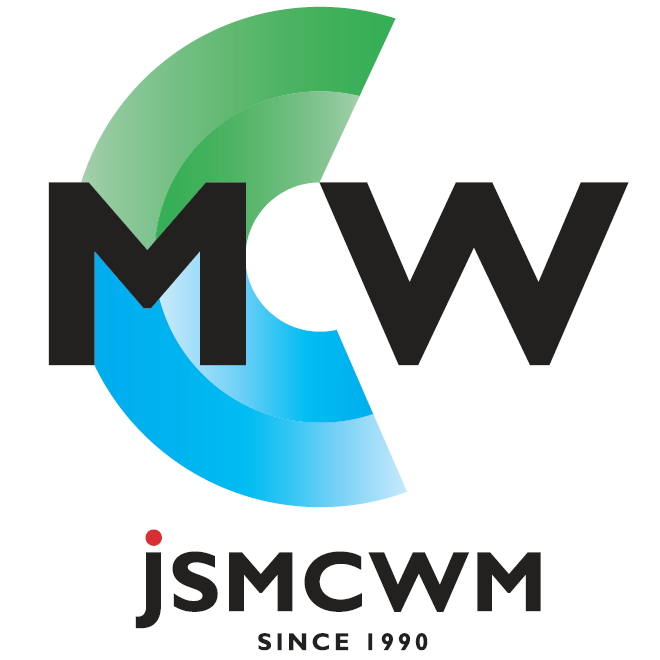 